Волк Юлия Юрьевнаучитель математики (учитель-практикант)МОУ СОШ № 70  г. Саратова,Саратов, 2015 годПлан-конспект урока математики В 5 классе по теме ПЛОЩАДЬ ТРЕУГОЛЬНИКАУчитель  			Волк Юлия ЮрьевнаПредмет 			математика 	5  классАвторы учебника 	И.И.Зубарева. (математика 5 класс. Учеб. для уч-ся общеобразоват. учреждений / И.И.Зубарева, А.Г. Мордковича. – 9-е изд., стер. – М. : Мнемозина,2009)Тема урока		Площадь треугольникаТип урока 			урок изучения нового материалаЦель урока  	ввести правило нахождения площади треугольника; сформировать умение находить площадь различных треугольников.Задачи:  образовательные: 	Уметь читать и записывать формулы площади прямоугольника, прямоугольного и произвольного треугольников, вычислять площадь треугольника, находить способы решения более сложных задач.развивающие: 	развивать абстрактное мышление, познавательный интерес учащихся.Оборудование	индивидуальные карточкиХод урокаОрганизационный момент-2минутыЗдравствуйте, ребята! Садитесь. Сегодня мы продолжаем изучать тему «Серединный перпендикуляр». И наша сегодняшняя цель будет закрепить знания по данной теме. И так записываем число, классная работа. Для начала, мы проверим домашнее задание и повторим основные моменты связанные с темой.Базовое повторение- задания, заранее написанные                      - работа по карточкамна доске(устно) -8 минут1)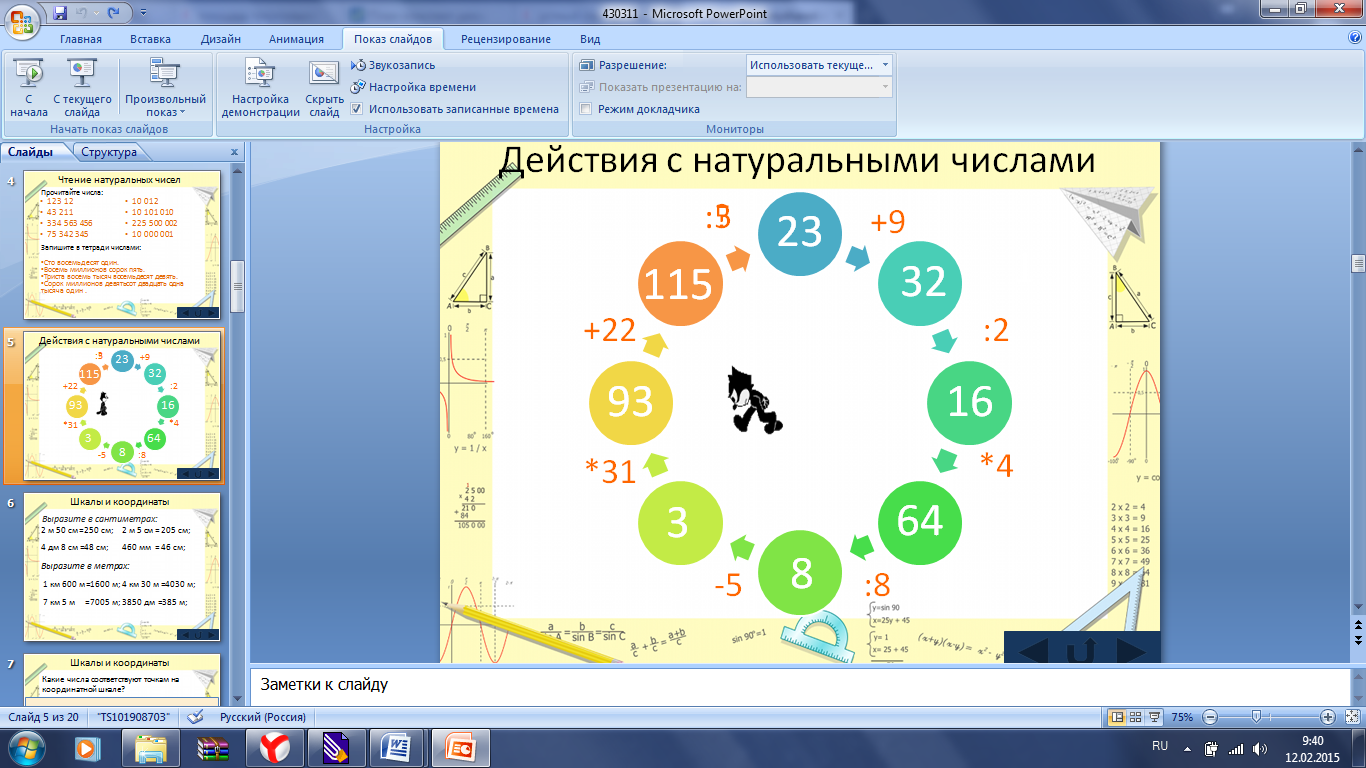 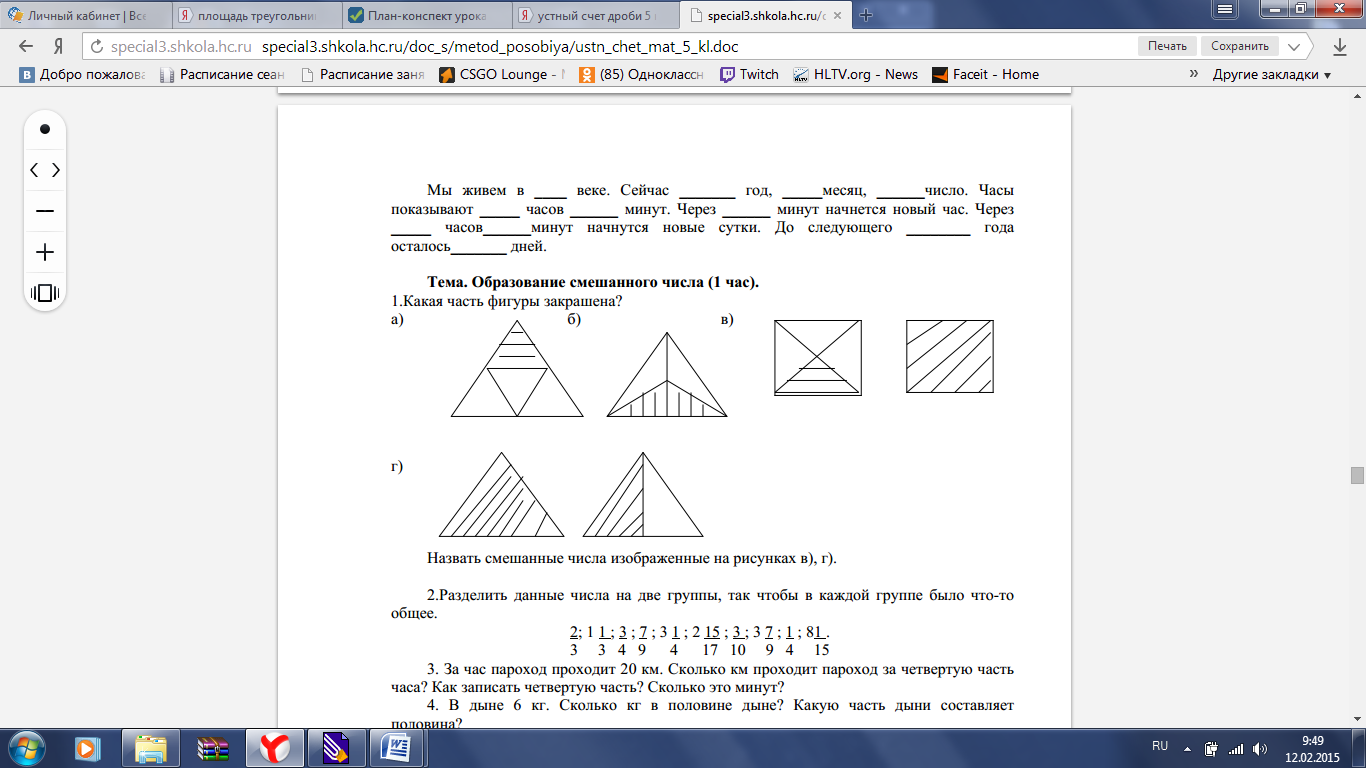 2)3	S=?	4	5	S=?	6	4	S=?2	1Изучение нового материала. – 10 минут.№ 570. Для того, чтобы найти площадь  этого треугольника, необходимо дополнить этот рисунок. Поэтому давайте разобьем этот треугольник на 2 прямоугольных треугольника. Для этого из точки В  проведем к стороне АС под прямым углом отрезок ВD.Отрезок, проведенный из вершины угла треугольника к противоположной стороне под прямым углом, называют высотой.  В нашем случае ВD- это высота и обозначатся она обычно буквой h. А длина стороны АС – буквой а.Тогда, используя эти обозначения, для нахождения площади треугольника необходимо воспользоваться следующей формулой:S = (а *h): 2Измерим а и h. И найдем площадь. Решение задач – 20 минут№571(а,б), 572, 573(а)Итого урока – 3 минуты.– Рефлексия: Что нового вы узнали на уроке?– Целевой итог.– Результативный урок: оценить работу учеников, работавших у доски и самостоятельную работу учащихся.– Домашнее задание: 573(а,г), 576(а)